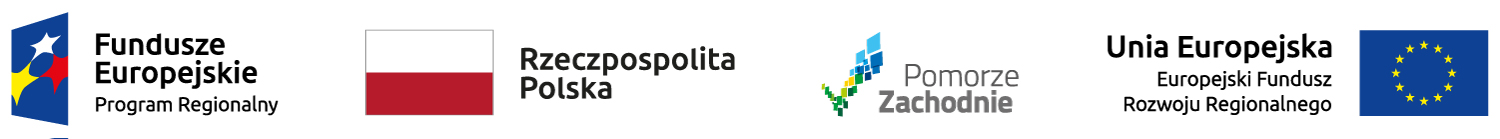 Załącznik nr 1 do Zapytania OfertowegoFORMULARZ OFERTOWYw postępowaniu na przygotowanie prototypów mobilnej stacji sterylizacji w ramach realizowanego grantu Komponentu II projektu Odpowiedzialny społecznie Proto_lab finansowanego w ramach Regionalnego Programu Operacyjnego Województwa Zachodniopomorskiego 2014-2020. …..................................................................................................................................................(pełna nazwa Wykonawcy).....................................................................................................................................................(adres siedziby Wykonawcy)REGON....................................................................... NIP ..................................................nr telefonu ........................................................ nr faxu ..............................................................e-mail ...............................................................................W odpowiedzi na zapytanie ofertowe składam(y) niniejszą ofertę:RAZEM WARTOŚĆ BRUTTO OFERTY:Słownie wartość brutto oferty:………………………………………………..Oświadczenia:Oświadczam, że zapoznałem się z opisem zapytania ofertowego oraz przedmiotu zamówienia i nie wnoszę do niego zastrzeżeń.Oświadczam, że Wykonawca, składający niniejszy formularz oferty, spełnia warunki określone przez Zamawiającego.Oświadczam, że cena oferty uwzględnia wszystkie koszty związane z realizacją przedmiotu zamówienia, w tym koszt dostawy. Oświadczam, iż Wykonawca posiada niezbędne uprawnienia do realizacji powierzonego zadania i/lub dysponuje potencjałem technicznym i kadrowym zdolnym do wykonania zamówienia. Oświadczam, że jestem związany niniejszą ofertą na okres 30 dni od ostatecznego terminu składania ofert. Świadomy odpowiedzialności karnej oświadczam, że załączone do oferty dokumenty opisują stan prawny i faktyczny na dzień złożenia oferty. Ponadto wskazujemy osobę upoważnioną do kontaktu z Zamawiającym w sprawach dotyczących realizacji umowy:	…………………………………………………………………………………………………...(imię i nazwisko, nr telefonu kontaktowego, adres e – mail)………………..................................................... Data, podpis i pieczęć osoby upoważnionejLPnazwaCena jedn. nettoilośćWartość netto1Przygotowanie prototypów mobilnej stacji sterylizacji - usługaWARTOŚĆNettoVAT(%)WARTOŚĆbruttobbBruttoBRUTTO